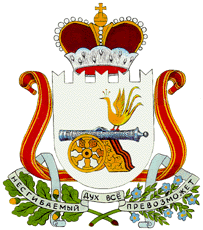 АДМИНИСТРАЦИЯ МУНИЦИПАЛЬНОГО ОБРАЗОВАНИЯ «ГЛИНКОВСКИЙ РАЙОН»  СМОЛЕНСКОЙ ОБЛАСТИП О С Т А Н О В Л Е Н И Еот  3 июня  .  №  180В целях повышения эффективности проведения в 2019-2023 годах комплекса мероприятий, направленных на профилактику пожаров и обеспечения первичных мер пожарной безопасности, в соответствии с Федеральными законами от 06.10.2003 №131-ФЗ  «Об общих принципах организации местного самоуправления в Российской Федерации», от 21.12.1994 № 69-ФЗ «О пожарной безопасности», от 22.07.2008 № 123-ФЗ «Технический регламент о требованиях пожарной безопасности» Администрация муниципального образования «Глинковский район»  Смоленской области   п о с т а н о в л я е т:1. Утвердить муниципальную целевую программу «Обеспечение пожарной безопасности на территории Глинковского сельского поселения Глинковского района Смоленской области на 2019-2023 годы»  согласно приложению. 2. Настоящее постановление подлежит официальному обнародованию.3. Контроль за выполнением настоящего постановления оставляю за собой.Глава  муниципального образования«Глинковский район» Смоленской области                                                                             М.З. КалмыковУТВЕРЖДЕНАпостановлением Администрации муниципального образования «Глинковский район» Смоленской области  от  03.06.2019 г. № 180 МУНИЦИПАЛЬНАЯ ЦЕЛЕВАЯ ПРОГРАММА«Обеспечение пожарной безопасности на территории Глинковского сельского поселения Глинковского района смоленской области на 2019-2023 годы»Паспорт программы            1. Состояние проблемы и обоснование необходимости её решенияСостояние защищённости жизни и здоровья граждан, их имущества, а также имущества организаций от пожаров на территории Глинковского сельского поселения Глинковского района смоленской области продолжает оставаться низким, что является следствием неэффективного функционирования системы обеспечения пожарной безопасности.К числу объективных причин, обуславливающих крайнюю напряженность оперативной обстановки с пожарами в жилом секторе следует отнести высокую степень изношенности жилого фонда, отсутствие экономических возможностей поддержания противопожарного состояния зданий, низкая обеспеченность жилых зданий средствами обнаружения и оповещения о пожаре, а также современными первичными средствами пожаротушения.Подавляющая часть населения не имеет чёткого представления о реальной опасности пожаров, система мер по противопожарной пропаганде и обучению недостаточно эффективна. В результате для большинства граждан пожар представляется маловероятным событием, игнорируются противопожарные требования и как следствие, около 75% пожаров происходит по причине неосторожного обращения с огнём.Анализ причин, от которых возникают пожары и гибнут люди, убедительно показывает, что предупредить их возможно, опираясь на средства противопожарной пропаганды, одним из видов которой является обучение (инструктаж) населения, включая обучение элементарным навыкам поведения в экстремальных ситуациях, умению быстро производить эвакуацию, воспрепятствовать распространению огня.К полномочиям органов местного самоуправления отнесено обеспечение первичных мер пожарной безопасности, создание муниципальной пожарной охраны.В соответствии с Федеральным законом от 06.10.2003 № 131 «Об общих принципах организации местного самоуправления в Российской Федерации» вопросом  местного значения является обеспечение первичных мер пожарной безопасности в границах населенных пунктов поселений.Для преодоления негативных тенденций в деле организации борьбы с пожарами необходимы целенаправленные и скоординированные действия администрации сельского поселения, организаций различных форм собственности и ведомственной принадлежности, а также концентрация финансовых и материальных ресурсов. 2. Основные цели и задачи Программы Целью Программы является укрепление системы обеспечения пожарной безопасности жилого фонда и объектов в Глинковском сельском поселении Глинковского района Смоленской области. В рамках настоящей Программы,  должна быть решена основная задача  -  защита жизни и здоровья граждан, их имущества, а также имущества организаций от пожаров методом реализации требований законодательных и иных нормативных правовых актов в области пожарной безопасности по предотвращению пожаров, спасению людей и имущества от пожаров, являющихся частью комплекса мероприятий по организации пожаротушения.Для достижения целей Программы и решения основной задачи необходимо решить следующие вопросы:- совершенствовать нормативную, правовую и методическую документацию по обеспечению пожарной безопасности муниципальных учреждений, объектов жилого сектора во взаимодействии с государственной противопожарной службой;- оснащение муниципальных учреждений, зданий жилого сектора современным противопожарным оборудованием, средствами защиты  и пожаротушения;- организация обучения и периодической подготовки  руководителей, должностных лиц, лиц ответственных за пожарную безопасность муниципальных учреждений, персонала, работников учреждений;- организация информационного обеспечения и противопожарной пропаганды для распространения пожарно-технических знаний, информирования населения о принятых решениях по обеспечению пожарной безопасности о правилах пожарной безопасности в быту.3. Нормативное сопровождение ПрограммыПоложения Федерального закона «О пожарной безопасности» от 21.12.94 N 69-ФЗ, Федерального закона от 06.10.2003 N 131 «Об общих принципах организации местного самоуправления в Российской Федерации».Нормативные правовые и информационно-методические документы Администрации муниципального образования «Глинковского района» смоленской области.4. Ресурсное обеспечение ПрограммыПрограмма реализуется за счёт средств бюджета Глинковского сельского поселения Глинковского района смоленской области.5. Механизм реализации ПрограммыПриоритетностью реализации Программы является обеспечение противопожарным оборудованием, средствами защиты и пожаротушения муниципальных учреждений, зданий жилого сектора, а также:- ведение текущего мониторинга состояния пожарной безопасности муниципальных организаций и учреждений, зданий жилого сектора;- изучение, обобщение и распространение передового опыта в области пожарной безопасности;- распространение методических материалов, пособий и памяток в области пожарной безопасности;- проведение обучения мерам пожарной безопасности.6. Система мероприятий, направленных на укрепление пожарной безопасности Глинковского сельского поселения Глинковского района смоленской области8. Контроль за ходом реализации Программы  Контроль за реализацией Программы осуществляет орган местного самоуправления. Об утверждении муниципальной целевой программы «Обеспечение пожарной безопасности на территории Глинковского сельского поселения Глинковского района Смоленской области на 2019-2023 годы»Наименование Программы Муниципальная целевая программа «Обеспечение пожарной безопасности на территории Глинковского сельского поселения Глинковского района Смоленской области на 2019-2023 годы».Основание для разработки программы:В целях повышения эффективности проведения комплекса мероприятий, направленных на профилактику предупреждения и ликвидации чрезвычайных ситуаций и обеспечения первичных мер пожарной безопасностиЦель Программы Укрепление системы обеспечения пожарной безопасности жилого фонда и объектов, защита жизни и здоровья людей на территории Глинковского сельского поселения Глинковского района Смоленской области Задачи Программы Реализация требований законодательных и иных нормативных правовых актов в области  пожарной безопасности по предотвращению пожаров, спасению людей и имущества от пожаров, являющихся частью комплекса мероприятий по организации пожаротушения Источники финансирования Программы Бюджет Глинковского сельского поселения Глинковского района Смоленской областиОбщий объем финансирования – в том числе:- в 2019 году – 89,0 тыс. рублей из средств местного бюджета;- в 2020 году – 80,0 тыс. рублей из средств местного бюджета;- в 2021 году – 80,0 тыс. рублей из средств местного бюджета;- в 2022 году – 80,0 тыс. рублей из средств местного бюджета;- в 2023 году – 80,0 тыс. рублей из средств местного бюджета.Ожидаемые конечные результаты реализации Программы Повышение безопасности населенных пунктов и объектов Глинковского сельского поселения, снижение рисков возникновения пожаров, аварийных ситуаций, травматизма и гибели людей, экономия на этой основе  государственных расходов и получение социально-экономического эффекта Сроки и этапы развития программы:2019-2023 годы:Первый этап         -  2019 годВторой этап          -  2020 годТретий этап          -  2021 год Четвертый этап    -  2022 годПятый этап           -  2023 годМероприятияИсточник финансированияОбъем финансирования (тыс.руб.)Объем финансирования (тыс.руб.)Объем финансирования (тыс.руб.)Объем финансирования (тыс.руб.)Объем финансирования (тыс.руб.)Объем финансирования (тыс.руб.)Объем финансирования (тыс.руб.)Срок исполненияИсполнительМероприятияИсточник финансированияВсего 2019202020202021202220231. Организационное обеспечение реализации  программы1. Организационное обеспечение реализации  программы1. Организационное обеспечение реализации  программы1. Организационное обеспечение реализации  программы1. Организационное обеспечение реализации  программы1. Организационное обеспечение реализации  программы1. Организационное обеспечение реализации  программы1. Организационное обеспечение реализации  программы1. Организационное обеспечение реализации  программы1. Организационное обеспечение реализации  программы1. Организационное обеспечение реализации  программыРазработка программы по обеспечению ПБ на территории поселения Бюджет сельского поселения1 полугодие 2019 годаАдминистрация сельского поселения Обновление минеральныхполосГлинковского с/пБюджет  сельского поселения89,089,080,080,080,080,0Ежегодно (март-апрель)Администрация  сельского поселения2. Реализационные мероприятия программы2. Реализационные мероприятия программы2. Реализационные мероприятия программы2. Реализационные мероприятия программы2. Реализационные мероприятия программы2. Реализационные мероприятия программы2. Реализационные мероприятия программы2. Реализационные мероприятия программы2. Реализационные мероприятия программы2. Реализационные мероприятия программы2. Реализационные мероприятия программыПодготовка предложений по вопросам предупреждения и ликвидации ЧС и  первичных мер ПБ
Бюджет сельского поселенияЕжегодно (ноябрь-декабрь)Администрация сельского поселения Ведение текущего мониторинга состояния ПБ муниципальных предприятий, объектов жилого сектора, резерва материальных ресурсов с целью предупреждения и ликвидации ЧСБюджет сельского поселенияВ соответствии с ежегоднымпланом-графикомАдминистрация сельского поселения, администрации  учреждений и организаций, КФХ Контроль над исполнением комплекса противопожарных мероприятий при ремонтах и реконструкциях муниципальных учреждений 
Бюджет сельского поселенияВ соответствии с ежегоднымпланом-графикомАдминистрация сельского поселения Информационное обеспечение по предупреждению и ликвидации ЧС и противопожарной пропаганды, обучение мерам защиты населения от  ЧС и пожарной безопасности:
приобретение информационных щитов (наглядная агитация)Бюджет сельского поселенияВесь период действия программыАдминистрация сельского поселения Изготовление методических материалов, памяток  для решения Программы Бюджет сельского поселенияВесь периодАдминистрация сельского поселения Проведение учебных тренировок по эвакуации из здания 
Бюджет сельского поселенияВ соотв. с ежегоднымпланом-графикомАдминистрация сельского поселения ИТОГО за весь период 89,080,080,080,080,080,080,0